Муниципальное бюджетное учреждение дополнительного образованиягородского округа "Город Архангельск""Ломоносовский Дом детского творчества"«Сборник дидактического материала для проведения занятий по адаптированной дополнительной общеразвивающей программе художественной направленности «Арт-искусство»Выполнила: педагог дополнительного образованияБоблян Татьяна ВладимировнаАрхангельск2023 Основная задача современного обучения, не просто сформировать у обучающихся необходимые знания, умения, навыки, а развить личность ребенка, способную к творческой деятельности, к саморазвитию и самосовершенствованию. Сборник дидактического материала для проведения занятий по адаптированной дополнительной общеразвивающей программе художественной направленности «Арт-искусство» ориентирован на детей 8-10 лет с ЗПР. Цель дидактического материала: закрепить пройденный материал по содержанию темы. У детей с ЗПР наблюдается низкий уровень развития восприятия, недостаточно сформированы пространственные представления, неустойчивое внимание, ограниченная память, сниженный уровень познавательной активности, не сформирована игровая деятельность, речевые нарушения, низкая работоспособность.Одним из приемов и методов решения данной проблемы в обучении детей с ЗПР выступает применение игровых технологий. Для этого в конце каждого занятия по изобразительной деятельности детям предлагаются карточки-задания на закрепление пройденного материала. Представленные дидактические материалы применяются в разделах «Живопись» и «Бумажная фантазия». Дидактический материал представлен в виде карточек-заданий художественной направленности. Он включает в себя программный материал для детей 8-10 лет. Данный дидактический материал может быть использован учителем на уроках начальной школы, внеурочной деятельности, коррекционно-развивающих занятиях, педагогом дополнительного образования художественной направленности.Тема «Порхание бабочки»Цель занятия: познакомиться с понятием «симметрия» и научиться рисовать бабочку.На данном занятии дети знакомятся с понятием «симметрия», учатся выполнять рисунок крыльев бабочки в зеркальном отображении. На закрепление материала детям выдаются карточки с изображением бабочки, где необходимо найти подходящее крылья по расцветки. 	Цель дидактического материала: развить внимательность и цветовое восприятие глаз ребёнка. 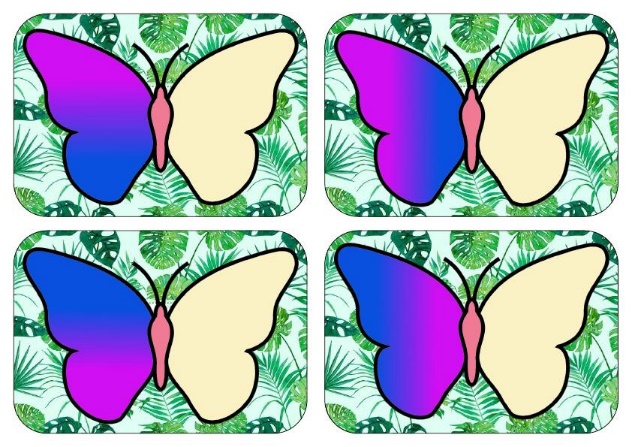 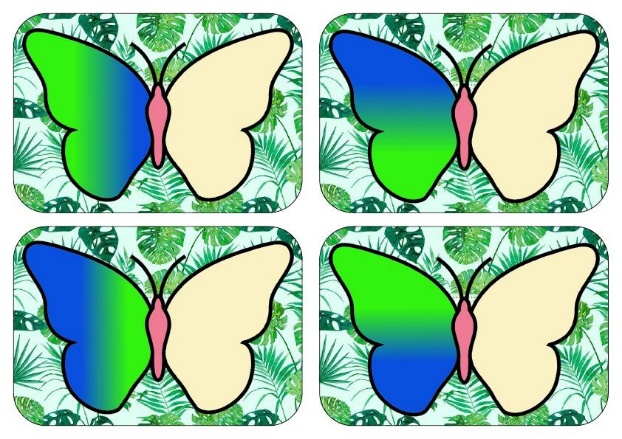 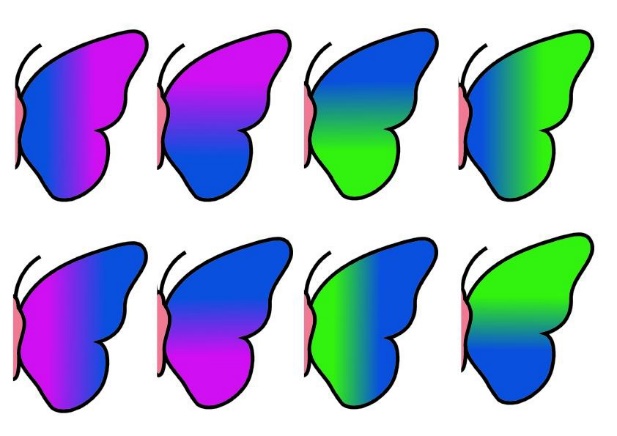 Тема «Белый гриб»	Цель занятия: научиться  последовательно рисовать гриб в природе.В конце занятия предлагается закрепить материал подбором карточек. Детям необходимо вспомнить как они рисовали гриб шаг за шагом и разложить карточки на столе в определённой последовательности. 	Цель дидактического материала: запомнить пошаговое выполнение рисунка.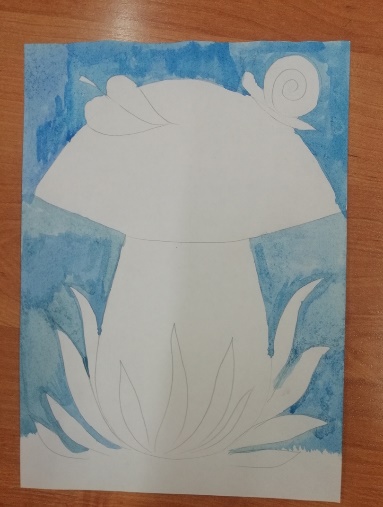 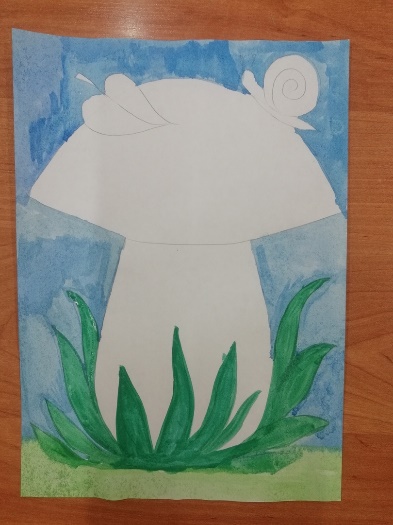 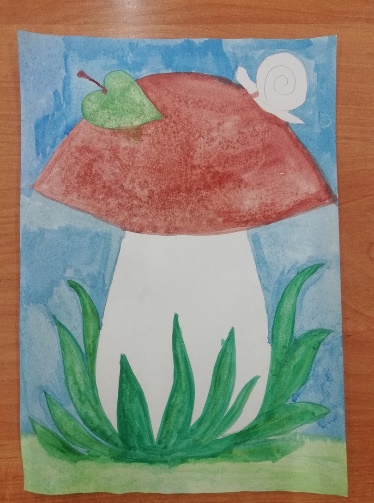 Тема «Узор на полотенце»	Цель занятия: познакомиться с понятием «чередование» и научиться рисовать повторяющийся узор.На занятие «Узор на полотенце» дети знакомятся с понятием «чередование» рисунка. В завершении занятия детям предлагается разложить на карточках цветы с определённым чередовании. 	Цель дидактического материала:выполнить алгоритм чередования узора в полосе.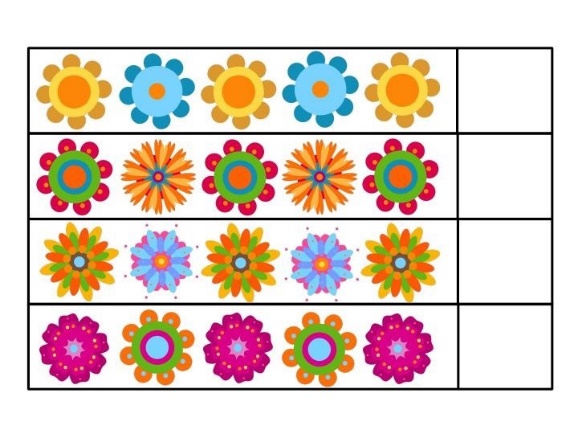 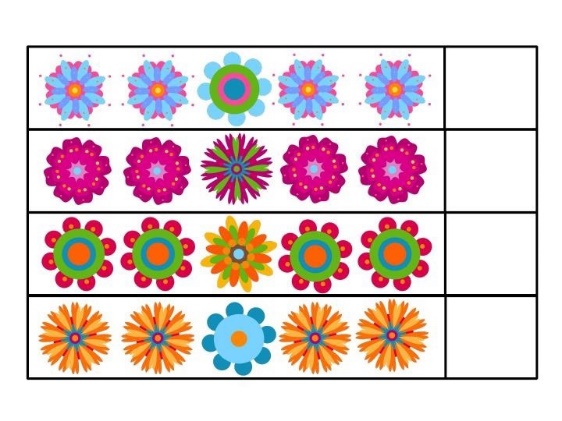 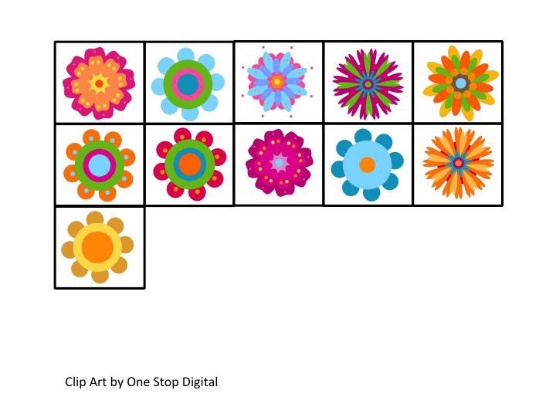 	Тема «Мозаика»	Цель занятия: познакомиться с техникой мозаика и научиться выполнять картинку в данной технике.На занятие дети знакомятся с техникой мозаика. В конце занятия детям предлагается выбрать картинки выполненные в технике мозаика.	Цель дидактического материала: умение находить изученную технику в других картинах.Тема «Портрет мамы»	Цель занятия: познакомиться с жанром изобразительного искусства «портрет» и научиться рисовать лицо с правильными пропорциями на листе.На занятии дети знакомятся с жанром изобразительного искусства «портрет». В конце занятия детям предлагается разложить из карточек-букв слово «портрет» 	Цель дидактического материала: вспомнить название жанра изобразительного искусства с которым познакомились на занятии.Список использованной литературыБёдёр Е. Комплексное изучение детей с временными задержками развития и вопросы их обучения //Дефектология. - 1975. - № 1.Грошенков И. А. Изобразительная деятельность в специальной (коррекционной) школе VIII вида: Учеб. пособие для студ. высш. пед. учеб. заведений. — М.: Издательский центр «Академия», 2002. — 208 с. Обучение детей с ЗПР: пособие для учителей/ под ред. В.И. Лубовского. Смоленск, 1994.Пакша А.  Как сделать урок изобразительного искусства интересным // Из опыта работы. – 2005. - №5. – С.18 – 20.Рау М.Ю. Изобразительное искусство. 1 класс Просвещение, 2017 (учебник предназначен для детей с ограниченными возможностями здоровья и реализует требования адаптированной основной общеобразовательной программы в предметной области «Искусство» в соответствии с ФГОС образования обучающихся с интеллектуальными нарушениями).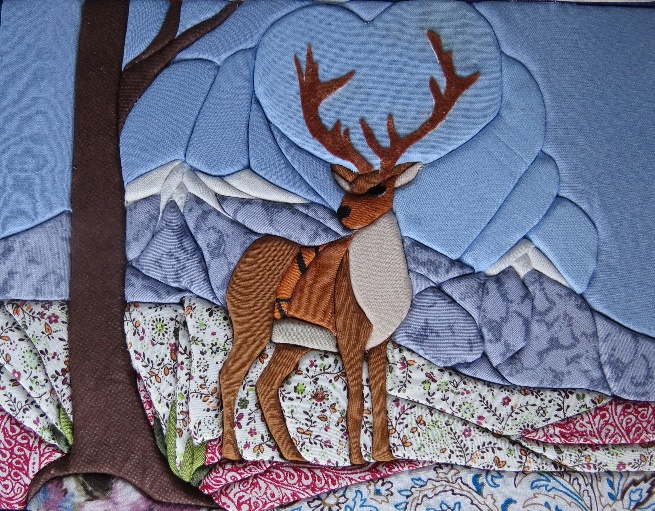 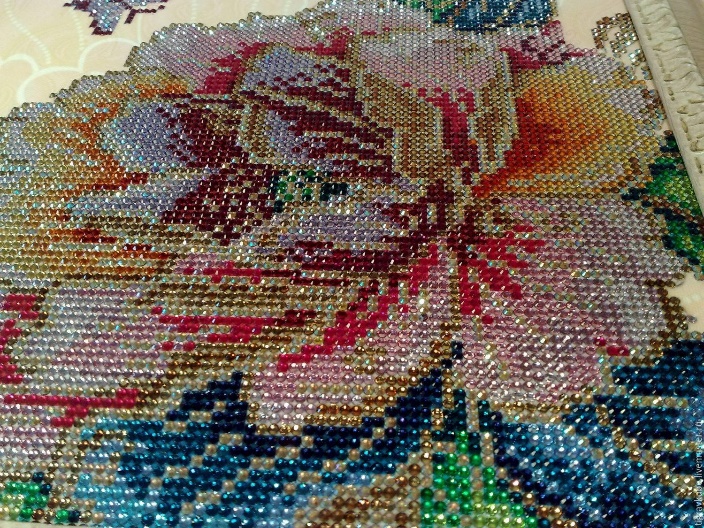 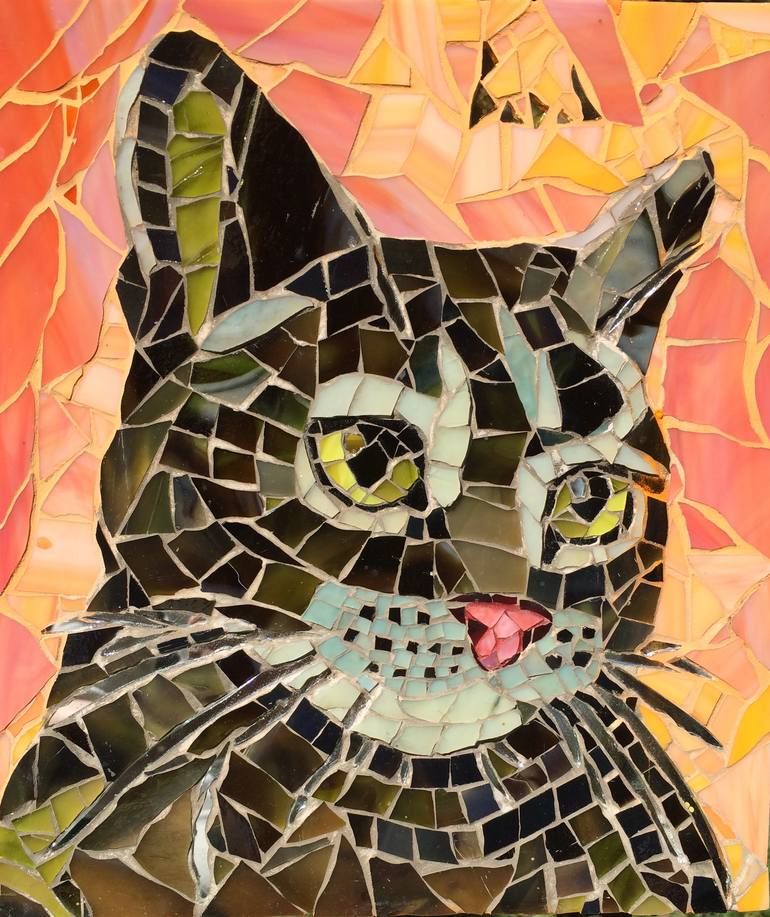 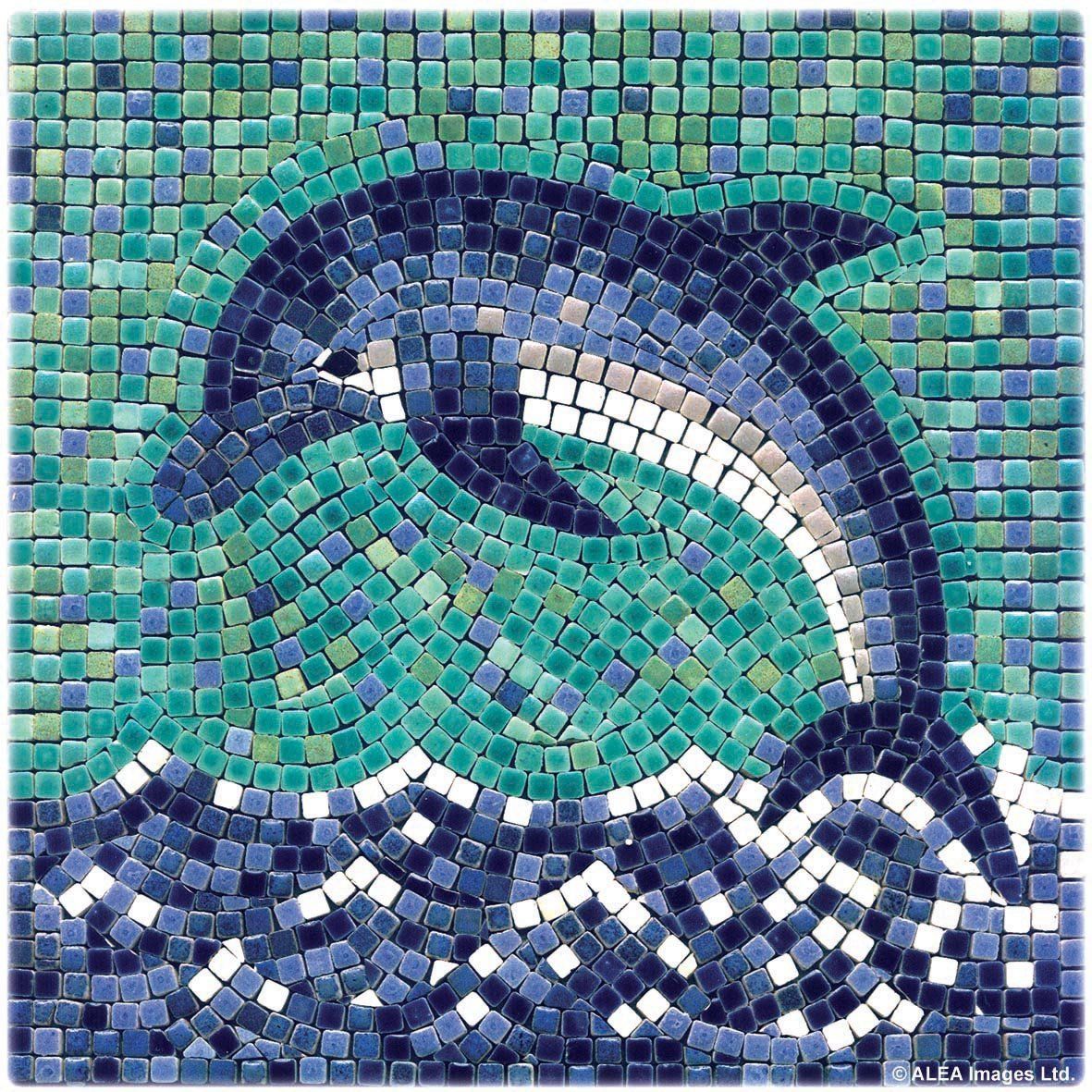 ПЕТР ТОР 